    Friet         Klein        GrootFreit                                       € 3.25               €4.15Friet Frietsaus                                 € 3.75               €5.15   Friet Belgishce Mayo                            €4.00               €5.60Freit Curry/Ketchup                             € 3.75               €5.15Friet Joppie/Piccalilly                              € 4.00                 €5.65Freit Speciaal                                  €4.25               €6.15Freit Uiensaus                                    € 4.25                 €6.15Friet Sate                                      €4.70                 €6.50Friet Oorlog                                    €5.70                  €6.95Friet Stoofvlees                                 €5.30                  €7.25Emmer Friet                                    €10.50                 €14.50           SAUZEN              50ml         100ml        200mlAppelmoes                                     €1,00Freitsaus/Curry                     €0,50       €1.00        €2.00Joppie/Piccalilly                     €0,75       €1,50        €3.00Belgishce Mayo.                     €0,75       €1,50        €3.00Knoflooksaus                        €0,75       €1,50        €3.00Speciaal/Uiensaus                                 €1.00        €2.00Satesaus                                            €1,45         €2.90Stoofvlees                                       €2.05         €4.10Goulashsaus                                             €2.05           €4.10Heeft u voedselallergieen?Laat het ons weten,wij imformeren u graag!            SNACKS  UIT  EIGEN  KEUKEN                    Kroket(rundvlees)                                  €3.30Nasibal                                           €3.30Portie kipsate                                      €6.00Portie varkenssate                                  €6.00yakitoriy   (4 st )                                   €6.80      SNACKS Bamischijf                                         €2.95Belgische sate                                      €5.20Crizly                                             €4.35Frikandel                                          €2.15Frikandel speciaal                                   €3.15Gehaktbal (uit het vet)                                   €3.25Gehaktbal speciaal                                   €3,95Gehaktstaaf                                         €3.25Goulashkroket                                       €2.75Hamburger                                          €3.50               Kipburger                                            €3.50Kipkorn                                              €3.50Kipnuggets(6 stuks)                                    €4.30Knakworst                                          €2.25Lihanboutje                                         €2,75Mexicano                                           €3.55Satekroket                                           €2.95    Shoarmarol                                           €4.30Sitostick                                             €4.10Smulrol                                              €4.10Variant(5 stuks)                                         €3,65Viandel                                              €3.40Miniloempia(granaal)                                    €3,50Miniloempia(gewoon)                                   €3.00Krokant kip                                            €4.00Kiploempia                                            €3.00Loempidel                                             €3,50Vlampijpen                                             €3.50Vlamtjes                                              €4.50Kipfingers                                              €4.50Ebi tempura                                             €6,50Nasischijf                                               €3.00Sieuwmaai                                              €4.50Gyoza                                                  €4.80Bitterballen                                             €3.00    VEGETARISCHE     SNAKCS  Bami Oriental                                           €2.95Groentekroket                                          €2.95Kaaskroet                                              €2.95Kaassouffle                                             €2.95Vegetarische burger                                      €3.30Vegetarische frikandel                                    €2.95Vegetarische kroket                                      €2.95Vegetarische kipkorn                                     €3.50Vegetarische loempia                                     €3,65     DRANKENFruitsap/bier                                    €2.70Verse jus d’orange                                        €3,50Frisdrank                                               €2,30Red Bull                                                €2,90Chocolademelk/fristi                                 €2,50      SLAATJESHuzarenslaatje                              1             €3,30Russisch ei  klein                            2           €4.55Russisch ei  groot                           3            €6.20Russisch ei  extra                           4             €7.30Schotel 2-3 pers.                                          €16.50Schotel 3-4 pers.                                          €22.00Schotel 4-5 pers.                                          €28.00Schotel 5-6 pers.                            5               €33.50Extra gevuld  ei                                           €0,95Extra bol   beslag                                         €1,10  Broodjes (zacht &wit)					Broodje kaas/gekookt ei                                    €3.00Broodje gezond                                             €3.50Br.kipburger( excl.saus )                                         €4.20Br.hamburger kaas ( excl.saus)                                    €4.30Br.hamburger speciaal ( excl.saus)                                  €4.30Br.hamb.spec.&kaas ( excl.saus )                                   €4.90Broodje Vegaburger v.a.( excl.saus)                                 €4.50Los broodje                                                                €0.90  IJssmakenRoom                                 BastogneVruchten /Malaga                       StraciatellaAardbeien           caramel                   Chocolade        IJSBOLLEN            Klein         Groot        0                           €1,20                €2.00          00                      €2,40             €4.00          000                     €3,60            €6.00Slagroom                                             €0,95Chocoladesaus of vruchtjes                               €0,50 Caramel saus                                 €0.50 Kauwgom smaak  saus                            €0.50Aardbeien suas                                €0.50   IJSBISCUITSValencia                               1              €3.40Valencia dubbel                                        €4.50Kinderhoorn                            2              €2.00Ijswafel                                3              €3.40Ijswafel klein                                           €3.00Slagroomwafel                                          €3.30Slagroomwafel met ijs                    4               €4.85    IJSCOUPESNaar uw wensen samengesteld             5 Ijstaart traditioneel 6-8 p.                                  €22.50Ijstaart valencia 6-8 p.                                     €22.50       SOFTIJSKinderhoorn                                             €2.00Oubiliehoorn                                             €3.20Slagroomwafel met softijs                                   €4.60Softijsbak klein                                            €3.40Softijsbak middel                                           €5.00Softijsbak groot                                            €6.70                    MILKSHAkE                         Klein        Middel        Groot Aardbei                 €3.10      €4.05        €4,90Banaan                 €3.10       €4.05          €4,90Choco                   €3.10      €4.05         €4,90Room                   €3.10     €4.05        €4,90                         OVERIG1/2 liter ijs                                           €7.001/2 liter parfait                                        €7.00Raket(waterijs)                                         €1.95Suikervrij ijs                                           €1.95                      S U S H INIGIRI ( per stuk)Sake  nigiri (zalm)                         € 1.85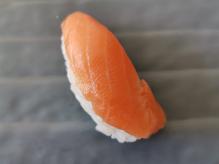 Ebi    nigiri (garnaal)                     €1.85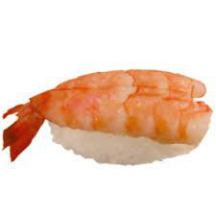 Tuna nigiri                                 €2.10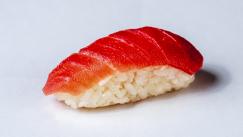 Kani nigiri (surimi)                          €1.70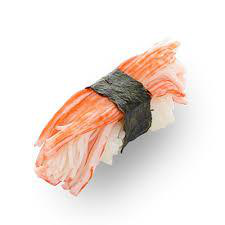 Avocado nigiri (avocado)                    €1.70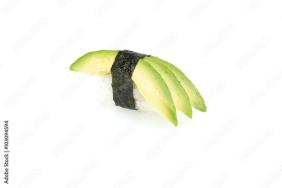 Unagi nigiri (paling)            €2.30      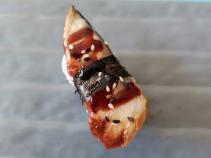 Tamago nigiri (japanse omelet)      €1.70                                                     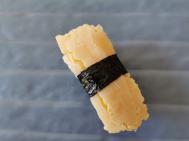 Inarinigiri (tofu)             €1.70                                              Flambesake nigiri                    €2.10                                                    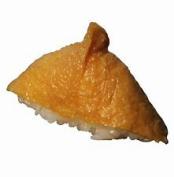 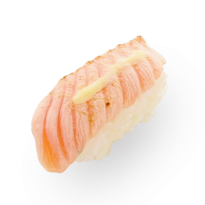 Flambe tuna nigiri                                    € 2.30                                                    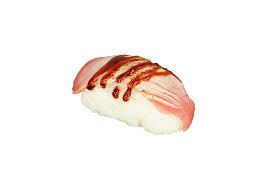 Flambe sake met kaas nigiri                             €2.20                                          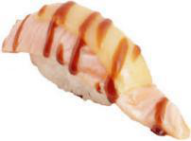 Flambe tuna truffel  nigiri                           € 2.40                                              GUNKAN ( per stuk) gunkan Tobiko (viseitje)  € 2.40                                              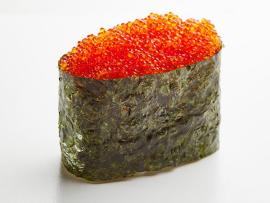 gunkan Chuka warkame (zeewier) € 2.20                                                  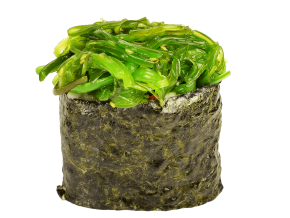  gunkan Tuna       tartaar      (tonijn)	€2.50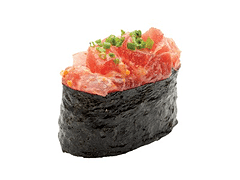 gunkan Salmon tartaar(zalm)  € 2.40                                                 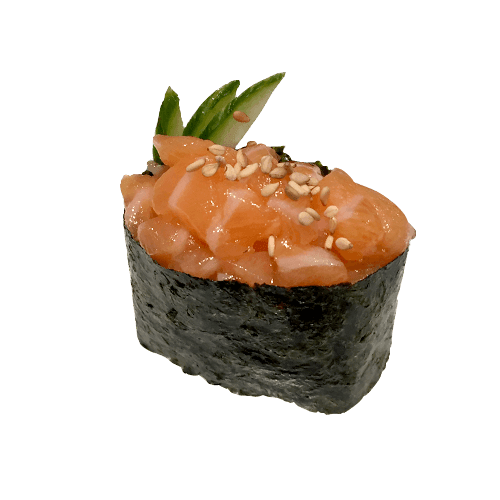 MAKI  (8 STUK)Kappamaki(komkommer) € 3.80                                                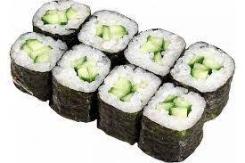 Avocado maki (avocado)        €3.80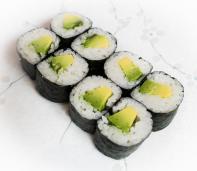 Tamago maki (japanseomlet)  € 3.80                                            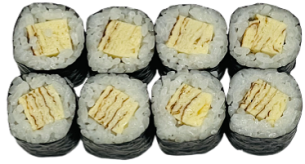 Wakame maki (zeewier)  € 3.80                                                  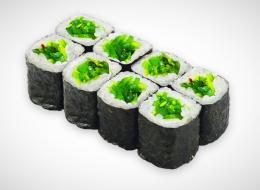 Kani maki ( surimi) € 3.80              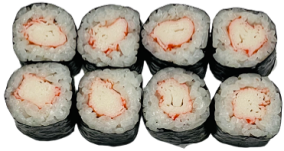   Sake avocado maki      €   4.60                      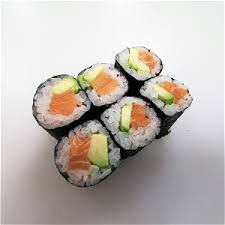           Oshinko maki (sour carrot )  €3.80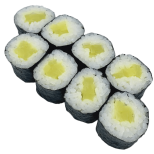 Sake maki (zalm)  € 4.40                                 Sake truffel maki 3st  €6.00 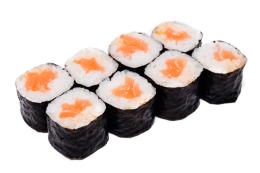 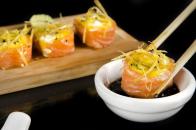 Tekka maki (tonijn)  €4 .60    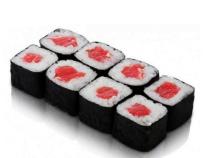    Sake tobiko maki 3st    €6.00    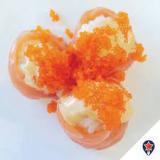 SASHIMIZalm sashimi  6stu € 7.60                                                      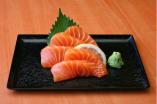 Tuna sahimi   6stu  € 8.00                                                     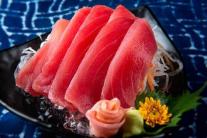 Zalm&Tuna   6&6 st € 15.00                                                   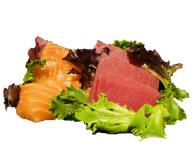 FRIED CRISY ROLL ( 5 STUK )    Fried crisy salmon roll (gebakken zalm ,kaas ,uien ,wortel)   € 7.95                     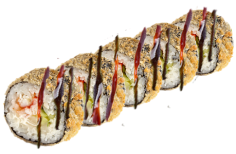 Fried crispy tuna roll ( gebakken tonijn,kaas,uien, wortel) € 7.95                         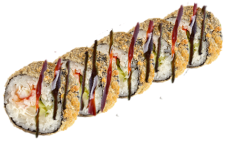 Fried crispy chicken roll (gefrituurde kip ,kaas,uien,wortel) € 7.95                        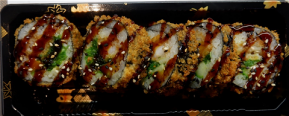 Fried crispy  california roll (krab,komkommer,avocado ,wortel) €7.95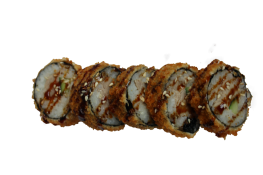 €7.00TEMAKCalifornia handroll    € 3.50                                                 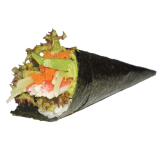 (krabstik,viseitje ,komkommer , avocado,mayonnaise)Sake handroll    € 3.70                                                         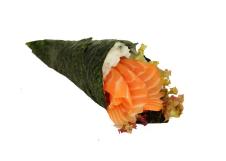 (zalm  ,avocado , komkommer ,mayonnaise)Tuna handroll   € 3.80                                                         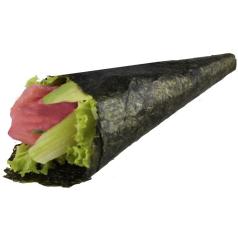 (tonijn,avocado,komkommer,mayonnaise)Tempura ebi handroll    € 3.50                                                   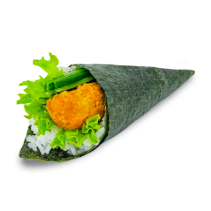 (gefrituurde garnaal,avocado ,komkommer)                                                  Unagi handroll             € 3.80                                                        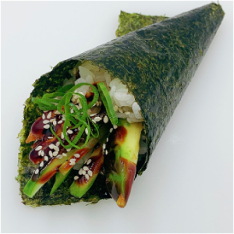 (paling ,sesame,avocado,komkommer  )Kiphandroll  € 3.50                                                             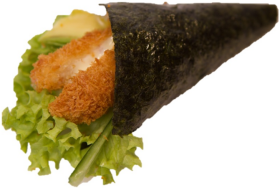 (gefrituurde kip,avocado,komkommer,spicy saus)Vegetarian handroll   € 3.50                                                  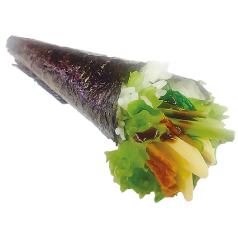 (omlet,tofu,komkommer,avocado,wortel)URAMAKI   (4st)California roll   € 4.80                                                          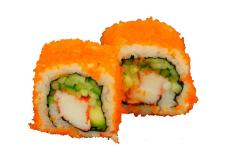 (krab,komkommer ，avocado)Spicy maguro roll    € 6.00                                                      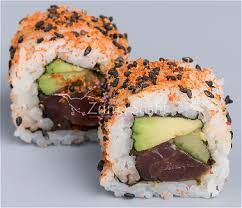 (tonijn,wortel,avoocado )Sake avocado  roll    € 5.80                                                       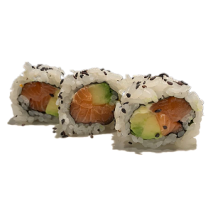 (zalm,avocado,komkommer,oshinko,roomkaas ,sesame)Spicy kip roll       €5.50 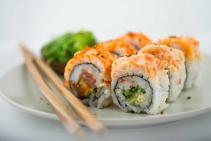 (Gepullede kipvlees,avocado,rucola,,spicysaus)Ebi tempura roll   € 5.50                                                        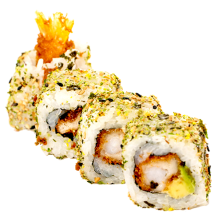 (tempura garnaal,sesame,avocado,komkommer) Crispy kip roll € 5.50                                                       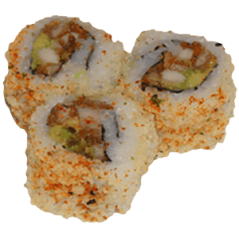 (crispy kip,komkommer,knoflooksuas,sesame)Yakitori roll € 5.50                                                          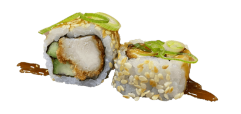 (gegrilde kip,komkommer,oshinko,zoete soyasaus,sesame)Crispy zalm  roll     € 6.50                                                     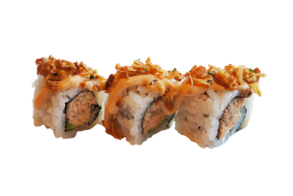 (gebakkken zalm,avocado,komkommer en gebakkken ui )Crispy sake salde roll       €5.50 (zalm salade ,sesame,avocado,spicysaus) 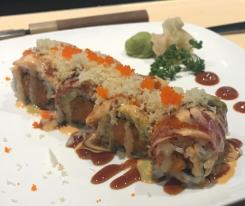 Crispy tuna  roll  € 6.50                                            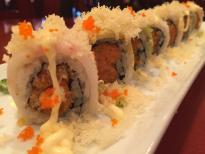 (tonijn salade,sesame,uien ,avocadeo,mayonaise)        Crispy roll       € 4.50                                                         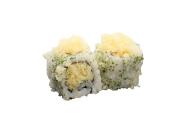 (krokante poeder,mayonaise ,avocado)Salmon oshizushi   € 7.95                                                      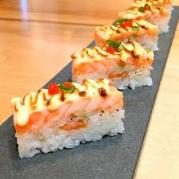 (gedrukte sushi rijst met flambe zalm,avocado ,sesam,mayonaise)                                              Dragon roll  € 6.80                                                         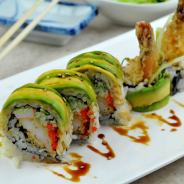 (tempura garnaal,avocado,krab,komkomer,viseitje)Unagiroll     €7.95 (krab,viseitje,avocado,romkaas,komkommer,sesame) 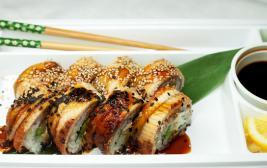 Sake cheese roll    € 6.80                                                 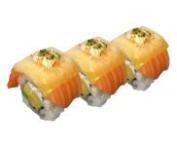 (zalm,omelet,avocado,krab,cheese)Spicy zalm dragon roll   €7.95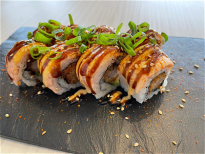 (avocado,komkomer,tempura garnaal ,geflambeerde zalm,spicy saus ,unagi saus,lente ui)Flambe zalm roll   € 7.50                                              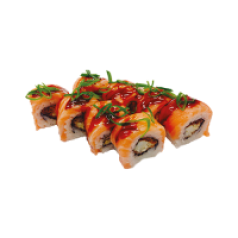 (avocado,roomkaas,komkommer ,zalm )Truffel tuna roll  € 7.95                                                    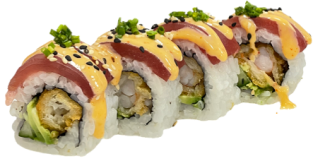 (geflambeerde tonijn,avocadeo,komkommer,truffel mayonaise,tempura garnaal )Veggie roll  5st € 5.00                                                            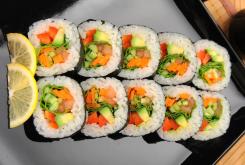 (avocado,zeewier,komkommer ,wortel,oshinko ,furikake)POKE BOWLZalmpokebowl   € 13.00                                                     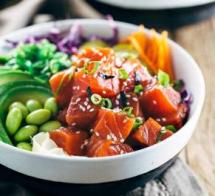 (sushirijst,gemarineerde zalm,omlet,avocado,wakame,komkommmer, edamame)Crispykippokebowl€13.00 (sushirijst,gefrituurde crispy kip,avocado,mais ,edamame,gebakken ui,wakame,wortel,frikake)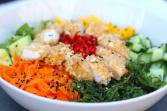 Tonijnpokebowl € 13.00                                                      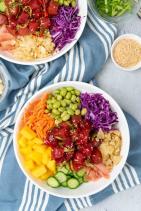 (Sushirijst,gemarineerde tonijn,mango,avocado,wakame,edamame,komkommer,rode kool,omlet)Zalm&tunapokebowl  € 13.00                                                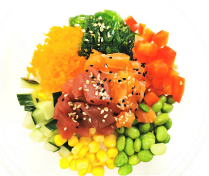 (Sushirijst,tuna,zalm,krab,avocado,roodekool,mais,edamame,komkommer,frikake,wakame)Tempuragarnaalpokebowl   € 13.00                                              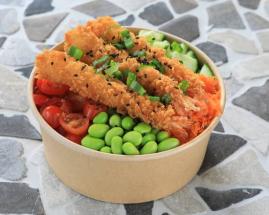 (Sushirijst,gefrituurde garnaal,komkommer,avocado,mais,wakame,edamame,wortel,frikake)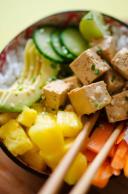              Veggie    pokebowl    € 11.50                                    (Sushirijst,edamame,komkommer,tepura,,mango,avocado, mais,wakame,omlet,wortel,frikakePOPULAR DISHESFamillie box  (74st)                                        €49.90     Kappa maki 8st,sake maki 8st,tuna maki 8st,avocado maki 8st,sake nigiri 4st,tonijn nigiri 4st,kani nigiri 2st,eib tempura roll 8st,sake avocado roll 8st,california roll 8st,crispy kip roll 8st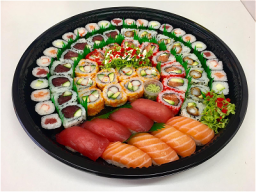 Maki mix   （32    st )                              €11.00                         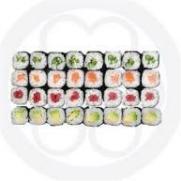 Kappa maki 8st,sake maki 8st,tuna maki 8st,kani maki 8stMaki box  A  (24 st )                                                 €15.50Clifornia roll 4st,crispy roll 4st,kapa maki 8st,sake avocado maki 4st,kani maki 4st, Maki box  B  (28 st)Crispy roll 8st,ebi tempura roll 8st,avocado maki 4st, tuna maki 4st ,sake maki 4st €22.50Sushi box A (18 st )                                                    €16.50Sake nigiri 2st,sake maki 4st,kappa maki 4st,california roll 4st,crispy kip roll 4stSushi box B (16 st )                                                      €16.50California rol 4st,sake wasabi roll 4st,crispy kip roll 4st,crispy tuna  roll 4stSalmon box (18st )Sake maki8st,sake nigiri 3st,flambe zalm  roll 4st,sake tobiko maki  3st€18.50Veggi box ( 22 st )                                                       €18.50                                              Veggie roll 4 st,kapamaki 8st,oshinko maki 4 tamago nigiri 2st, avocado nigir 2st,inari nigiri 2st  Uramaki mix box ( 32 st )                                                  €33.00California roll 8 st, tempura ebi roll 8st, crisy kip roll 8st,crispy sake salad roll 8st of(sake wasabi roll)Crispy box (36 st)                                              € 32.00Crispy roll 4st ,crispy tempura ebi roll 4st,krokante kip roll 4st, crispy tuna  roll 4st    kappa maki 8st,sake maki 8st,sake nigiri 4st                              Extra                                                                                    Chuka wakame salade    ijsbergsla met zeewier en japanse dressing     €5.50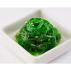 krab salade  ijsbergsla met krab,wortel ,mais ,viseitjes en japanse dressing     €5.50 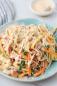  crispy kip salade ijsbergsla met avocado ,kokommer ,tomaten,rode ui,sriracha honey moster dressing                                                  €5.50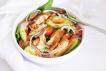   soja bonnen                 €6.00        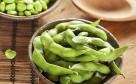  Wasabi                €0.50                 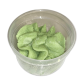    Gember                 €0.50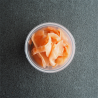 Kikkoman soy saus       10ml    €0.50      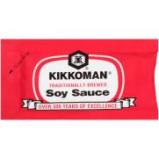    kikkoman soysaus 15 ml   €0.60                          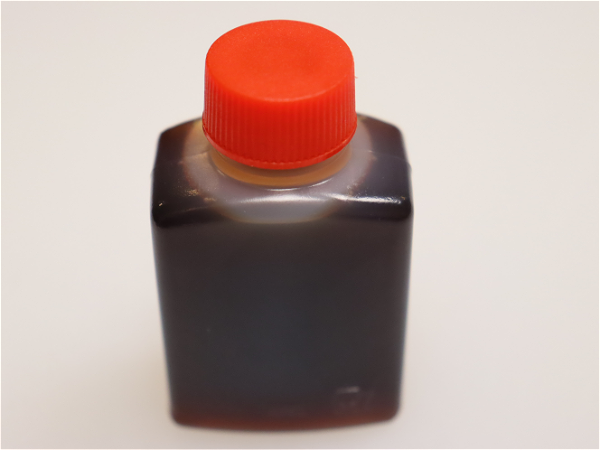   kikkoman soya saus 30 ml €1.00                                      